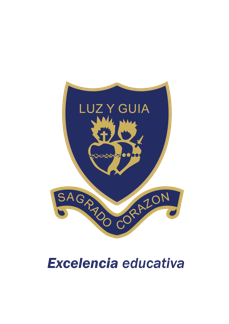 Colegio Sagrado Corazón Luz y Guía Nº 8229MÓDULO 3E-LEARNING1 GRADO- LIMA- LIMÓNÁREAS INTEGRADAS: LENGUA-MATEMÁTICAPRESENTACIÓN:                               Bienvenidos niños a este  nuevo módulo de formación sobre materiales para la Educación a Distancia, somos las profesoras: Liliana Ester Salva y Natalia Elizabeth Ábalos.  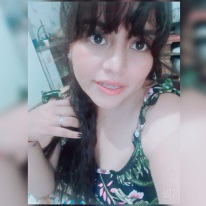 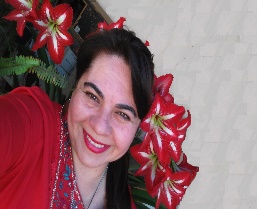 Antes de empezar queremos mandarles muchos…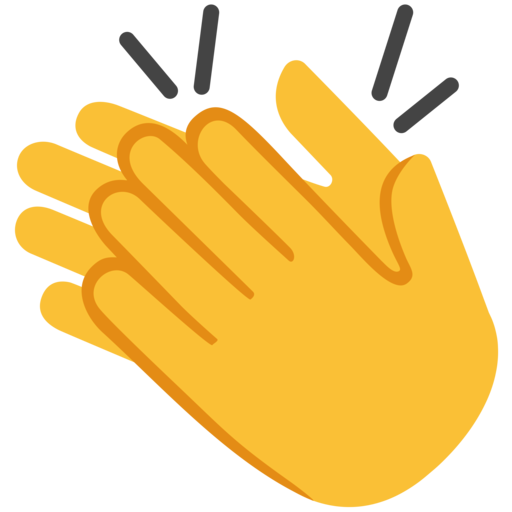 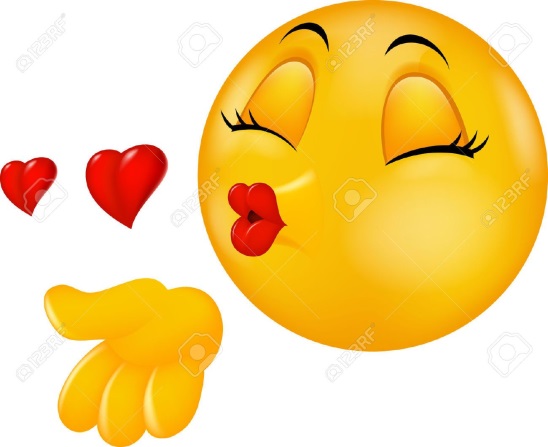              Ahora vamos a seguir trabajando…           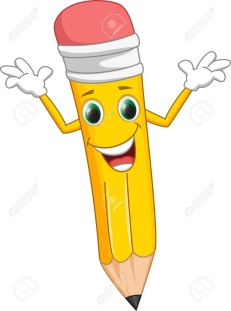 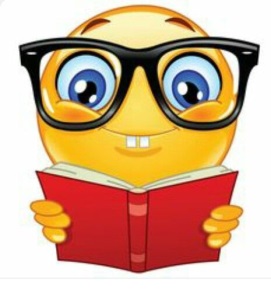 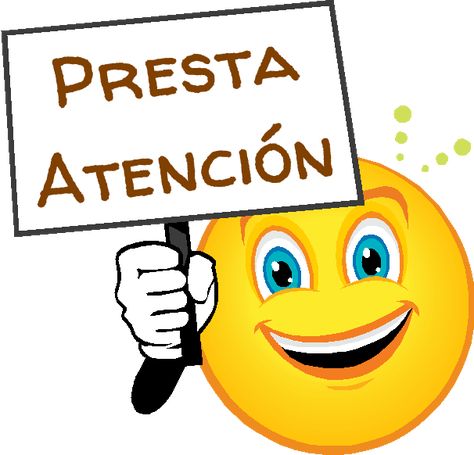 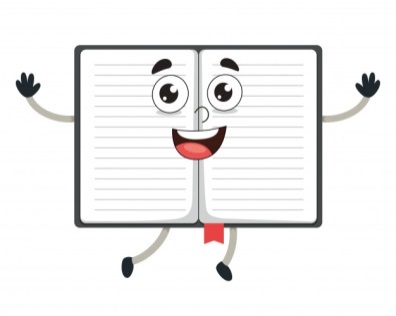 En el cuaderno vamos a escribir con letra cursiva, es decir con letra de carta.La mayúscula la vamos a escribir con color.Vamos a escribir dejando un renglón de por medio.Miércoles 1 de AbrilTarea N° -LenguaRealizar  paginas N° -24-25-26-27  de la cartilla de ejercitación La letra: A. a- a –AUn familiar nos lee:Anita la abeja caminaba alegrecuando de pronto Antonio el abejorrole dio un gran pisotón, fue tan fuerte que la hizo gritar así:-¡aaaaaaa!Pobre Anita la abeja la próxima vez tendrá que estar más atenta.Re narración de la lectura:¿Qué personajes aparecen? ¿Quién es Anita? ¿Qué le paso? ¿Cómo se sentía cuando caminaba? ¿Cómo se llamaba el abejorro? ¿Qué palabra se mencionan  con A?IMPORTANTE FAMILIA: TRABAJAR CON EL SONIDO DE LA LETRAA DE…   AAAABEJA. A DE…   AAANAA DE…    AAANTONIOA DE…    AAABEJOROA DE… AAATENTA¿Cómo grito? AAAAAAAA…Dibujar a Anita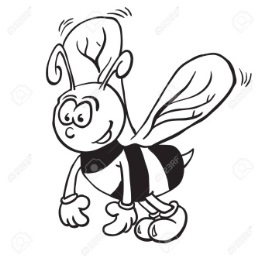 La a de:  abeja -  abejaRepetimos: (1 carilla del cuaderno)Remplaza el dibujo por la palabra..La pasea en 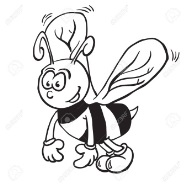 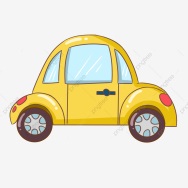 __________________________________________Dibujar lo que dice la oraciónSe recordará las 4 grafías de la letra A, (Dibujarla en una hoja A4 que luego servirá de portador de información.)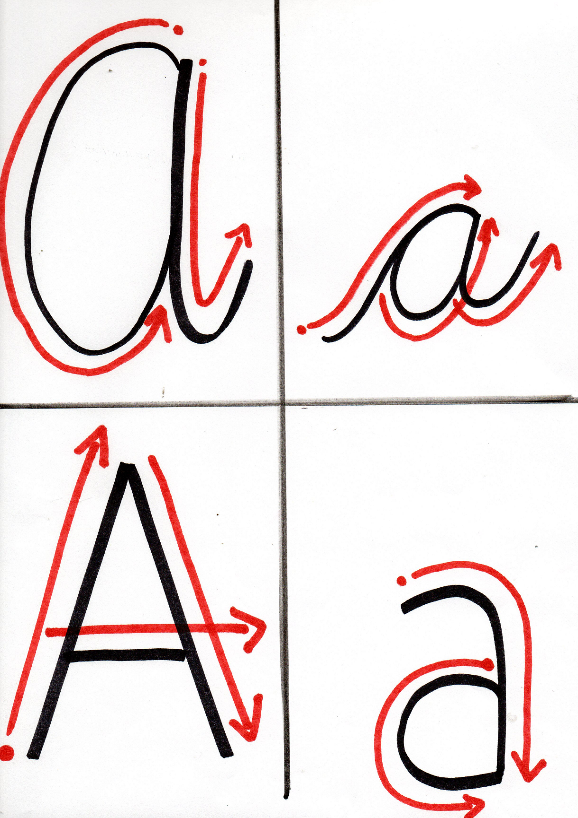 En el cuaderno practicamos los cuatro tipos de letra A:ACTIVIDAD N° 2Jueves 2 de AbrilTarea N° -Para iniciar vamos a ver el siguiente video: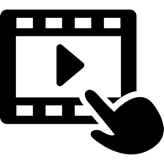 https://www.youtube.com/watch?v=5Eh1B4a-RMAMe lee: El día 2 de abril recordamos en Argentina a aquellos jóvenes valientes que con gran sentimiento patrio pelearon las batallas más duras de sus vidas, intentando la recuperación de las Islas Malvinas. Es por eso que se llama Día del Veterano y de los Caídos en la guerra de Malvinas, ya que en esa fecha, tropas argentinas por orden del gobierno de ese momento, llegaron y desembarcaron en las islas. El conflicto terminó con la derrota Argentina y por eso se recuerda a los ciudadanos argentinos Realizar un collage en homenaje al  día  (es libre el collage, un ejemplo)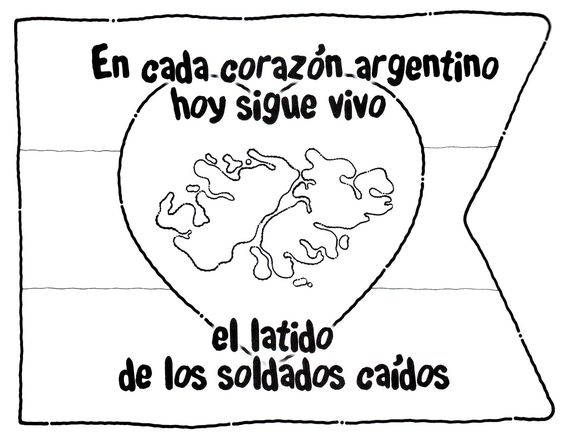 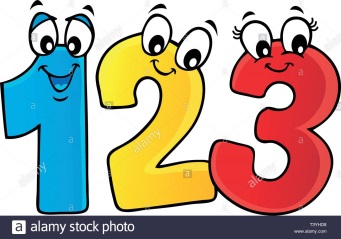 Vamos a ponerle ritmo a los números, prepárate para bailar una nueva canción.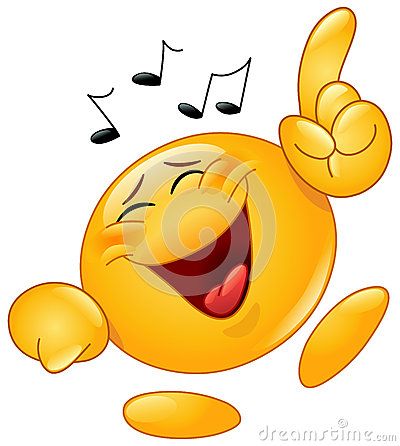 Escribe en el cuadernito (recordar hacerlo con letra cursiva. Recordar escribir con rojo la letra inicial como se indica en el video).Miércoles 1 de AbrilTarea N° Matemática Numeración hasta el 10Vamos a practicar. Le pedimos a un adulto que nos realice los números en el cuaderno:1 al 10:Ahora vamos a necesitar tempera y un hisopo.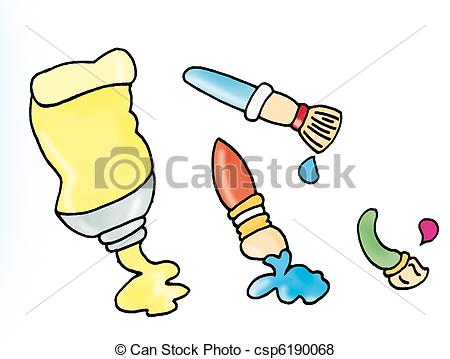 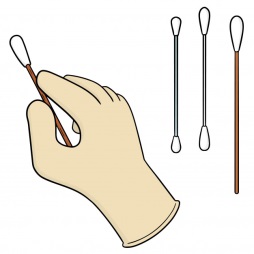 Repasar los número con la tempera: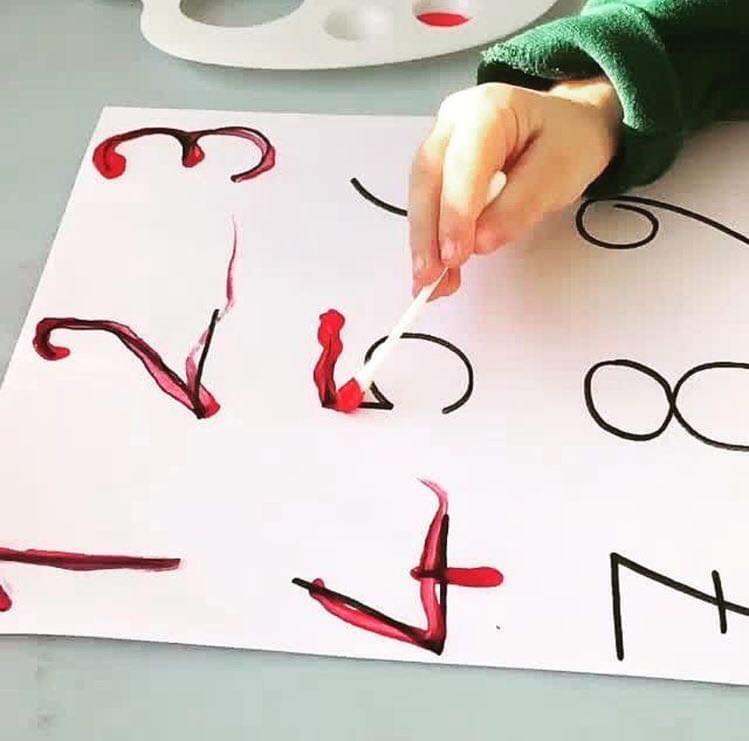 (FAMILIA EN ESTE EJERCICIO  VAMOS A TRABAJAR LAS CANTIDAD Y COMPOSICIÓN DE LOS NÚMEROS, AQUÍ LE PREGUNTAMOS A LOS NIÑOS SI DEBEN DIBUJAR ALGO EN ESTE NÚMERO…)Vamos a trabajar con el nombre de los números de a poco (seguir trabajando con tempera)Escribir el número y su nombre. Vamos a ir trabajando con el cuerpo del gusanito.(PAPIS DEBEN DIBUJARLE LA MUESTRA Y QUE EL NIÑO REPASE CON UN LAPIZ DE COLOR)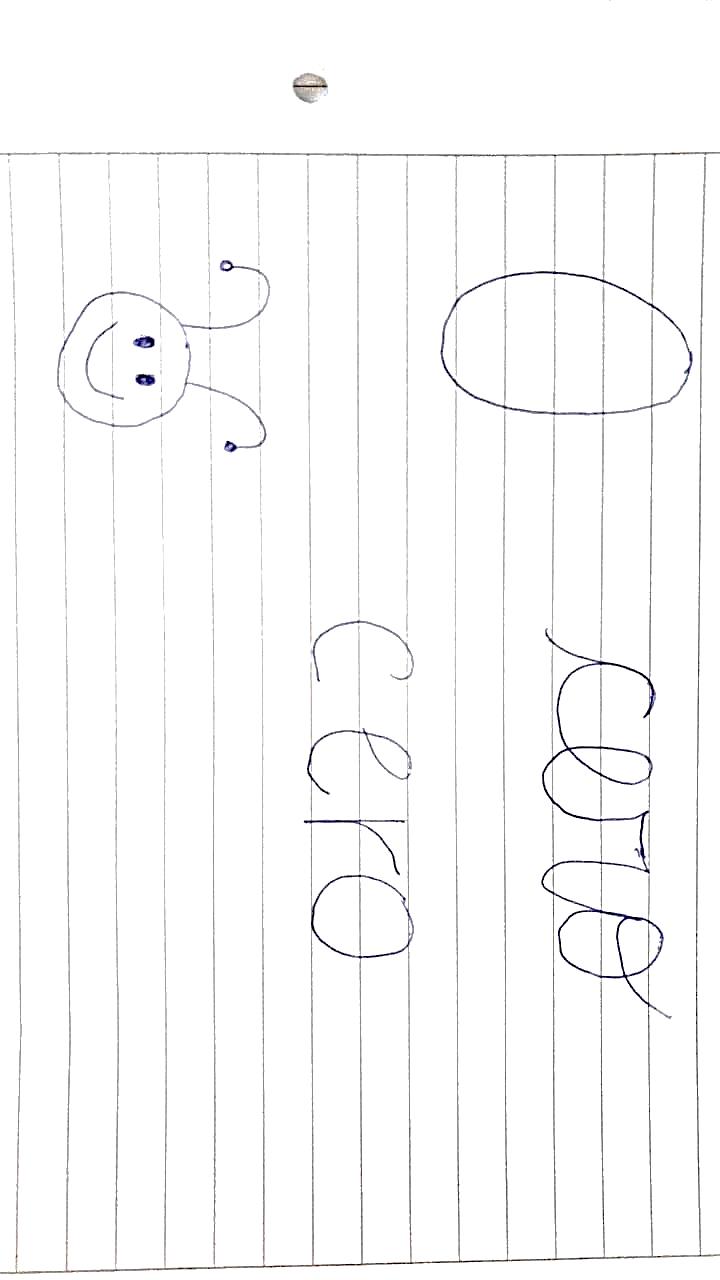 AHORA VAMOS AL 1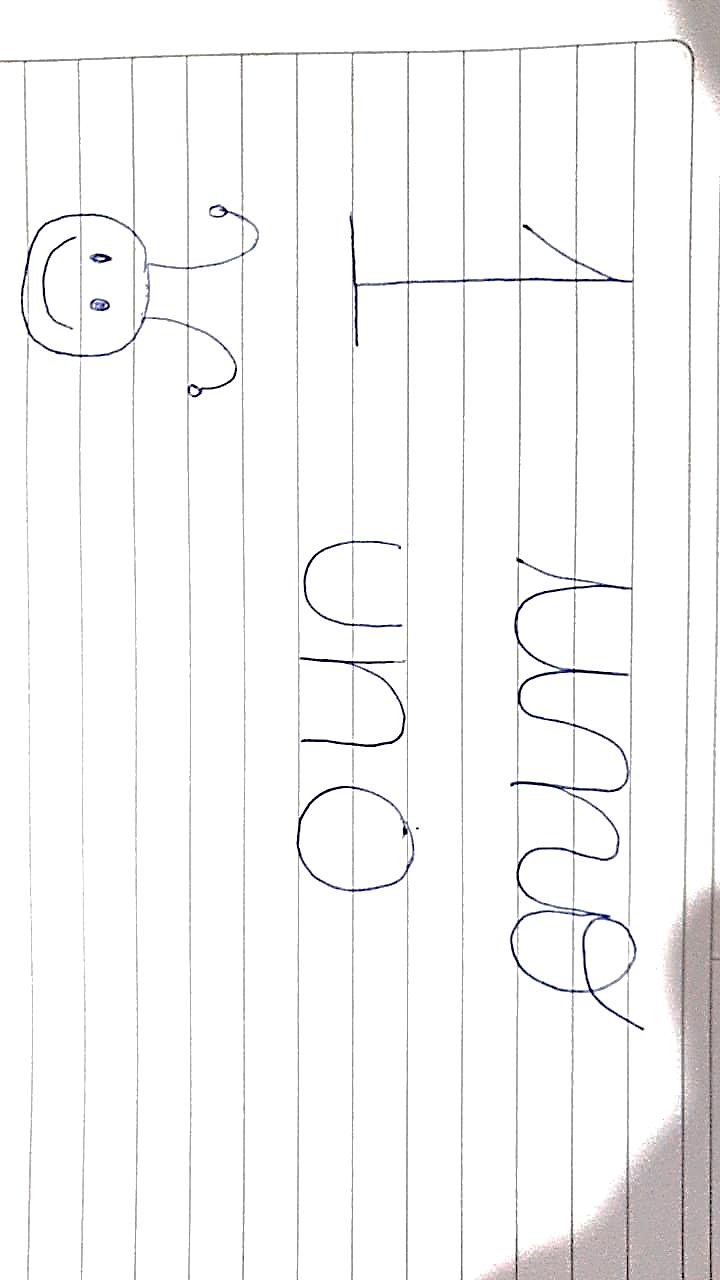 RESPUESTA: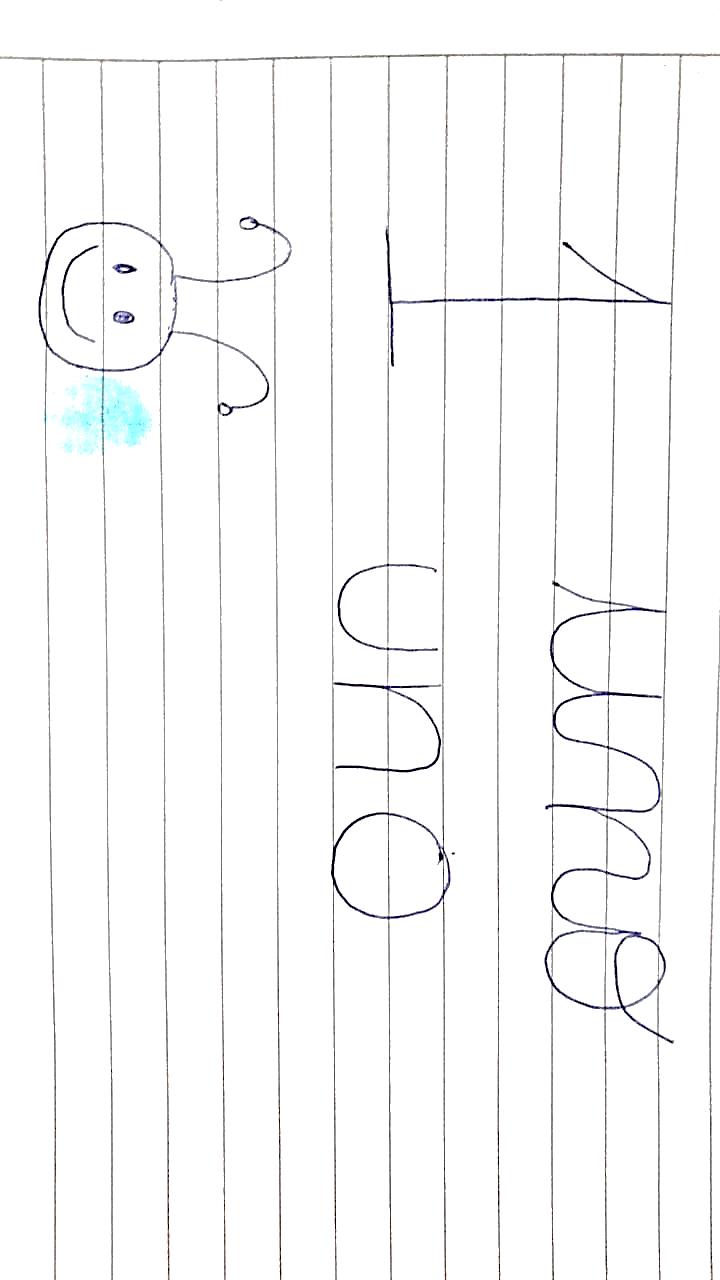 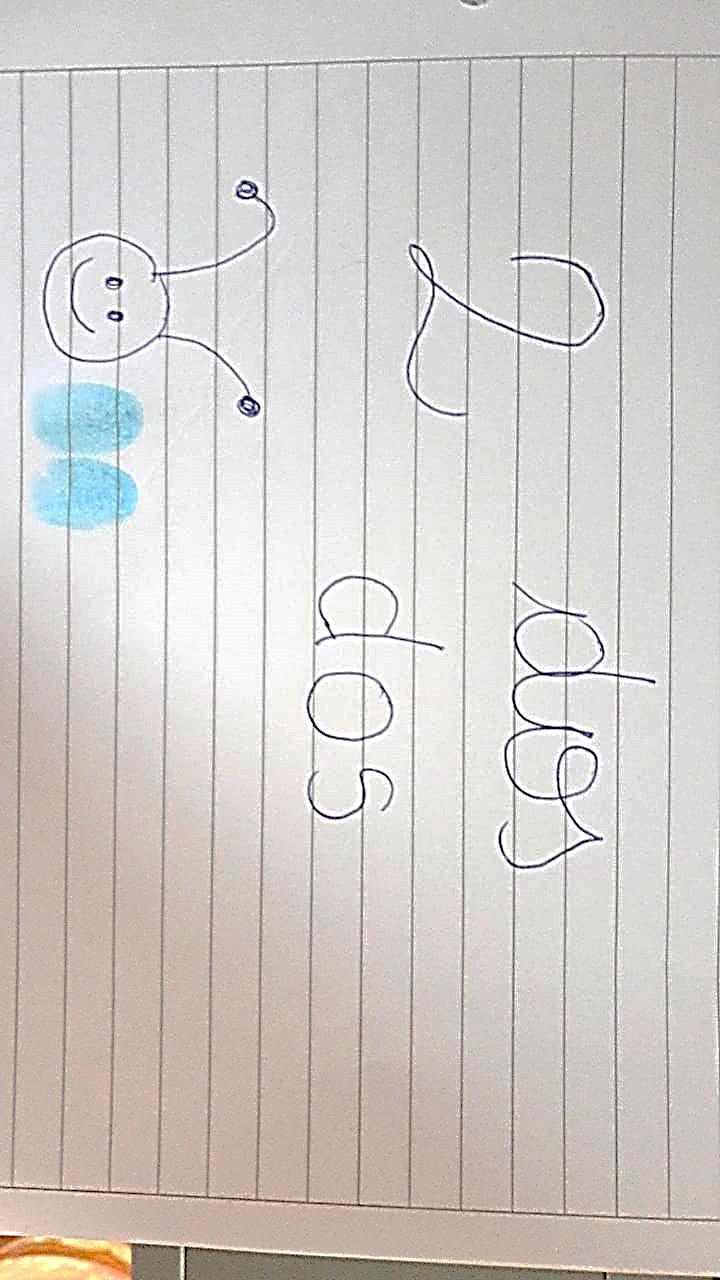 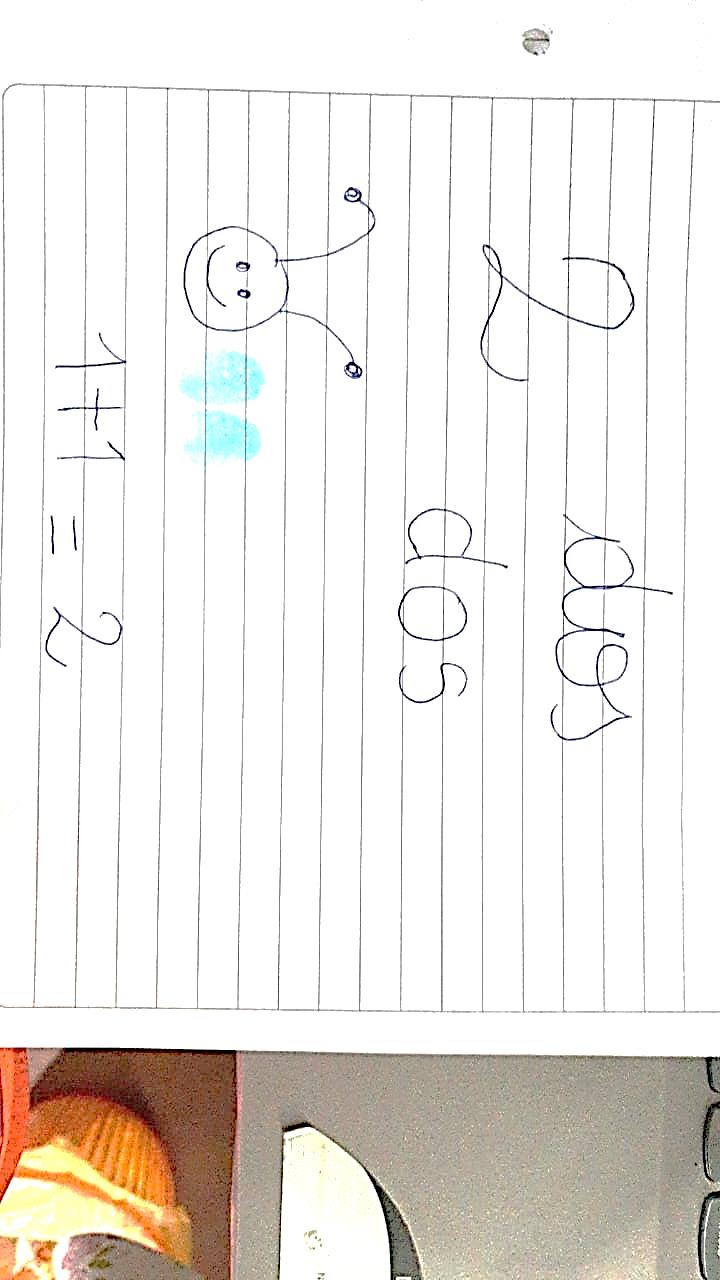 3. Dibujar objetos que tengan dos elementos:EJEMPLO: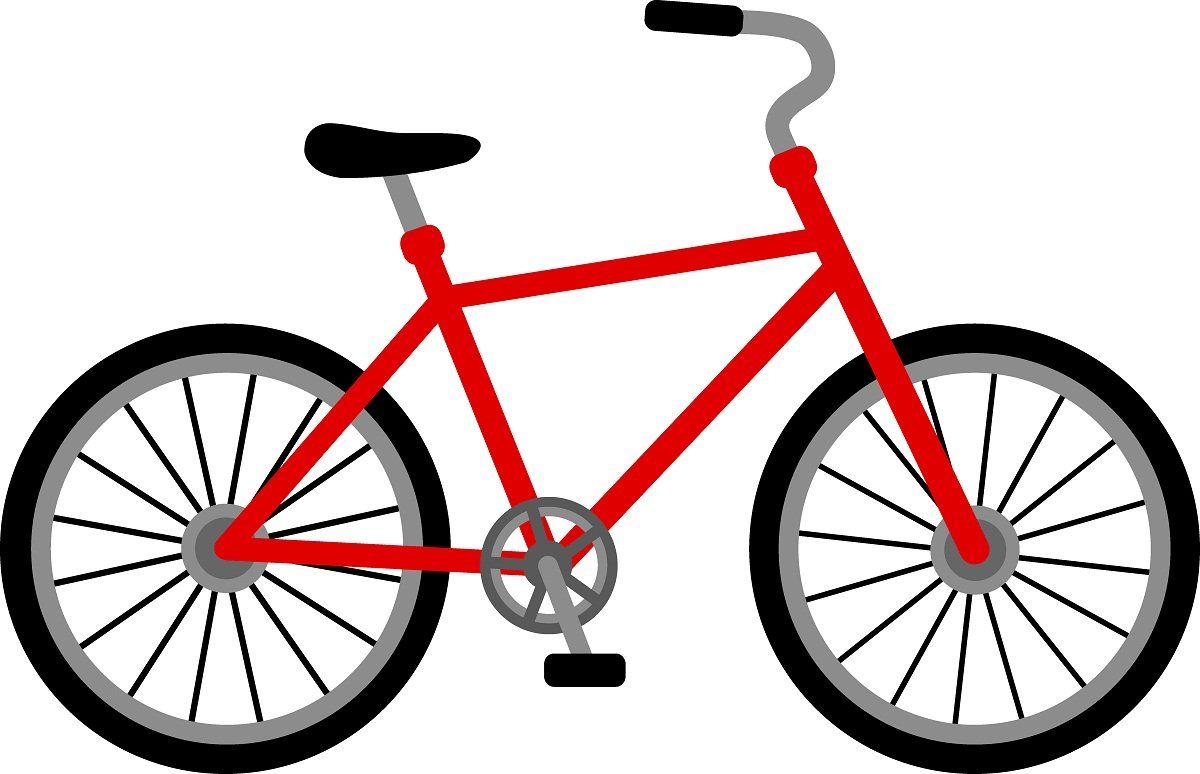 ACTIVIDAD 3: Lengua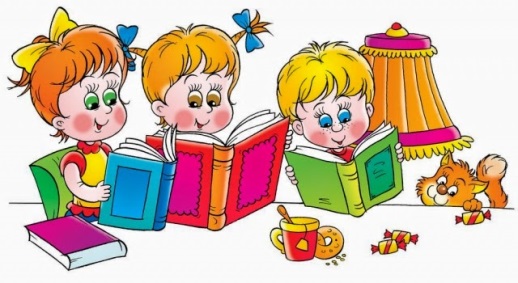 LenguaTema: La A mayúsculaDibujar:	La abeja Ana volaba alegre¿Cómo se llama la abeja?A de AnaRepetir la grafía en el cuaderno(PARA LA FAMILIA:Se indica la mayúscula con color, y se explica que  los nombres propios de personas (NOMBRE Y APELLIDO: en este caso la abeja se llama Ana), de lugares (ARGENTINA), animales (Mi perro se llama Ava)  Se deben escribir con MAYÚSCULA. Se aclara que la mayúscula como una norma de nuestro lenguaje se utiliza cuando empezamos a escribir, es decir, que cada vez que empezamos a escribir debemos hacerlo con MAYUSCULA.)Completar: La abeja se llama…………………………………Dibujar:Ana mi mamá pasea en auto.¿Alguien en la familia o tiene su nombre con A? Dibujar.MatemáticaPracticamos la numeración a partir de los siguientes juegos onlinehttps://la.ixl.com/math/1-grado/contar-hasta-10https://la.ixl.com/math/1-grado/aprender-a-contar-hasta-10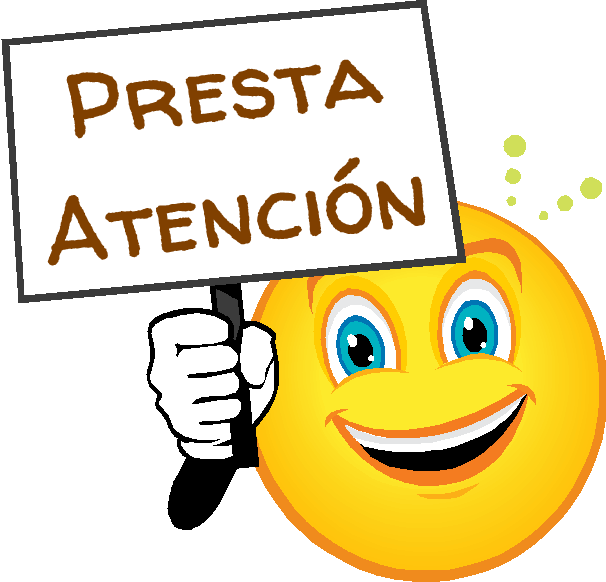 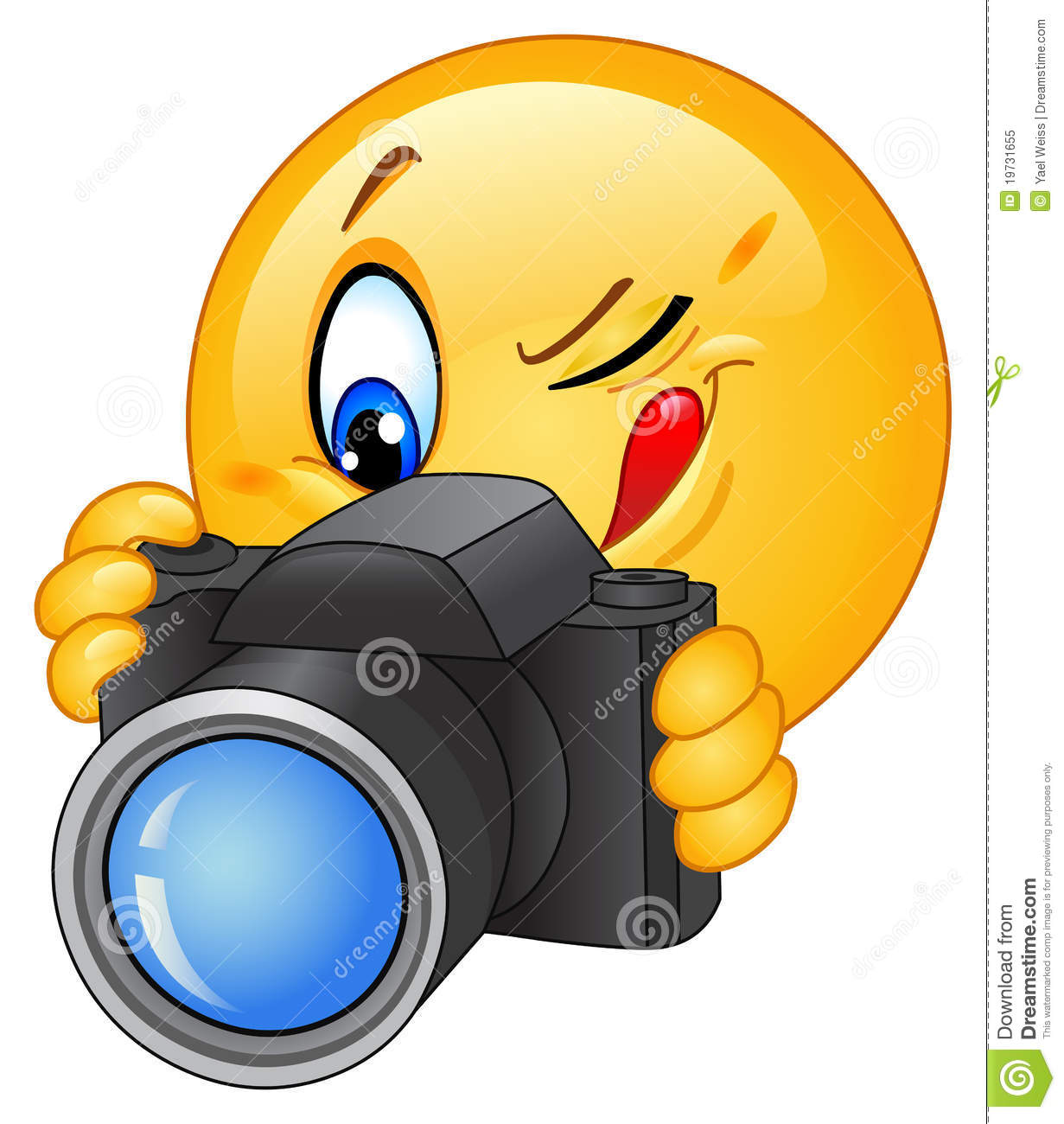 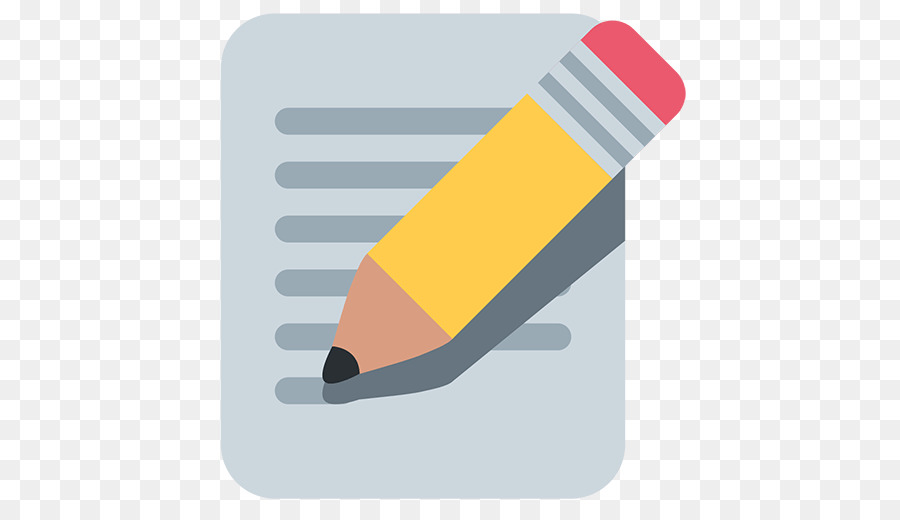 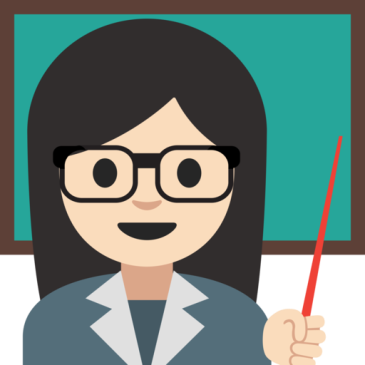  FAMILIA LE PEDIMOS QUE ENVIEN EL E-MAIL CON LAS FOTOS DE LOS TRABAJOS DE LOS NIÑOS. DE A POCO ANTE CUALQUIER DUDA ESTAMOS ESPERANDO SUS MENSAJES. GRACIAS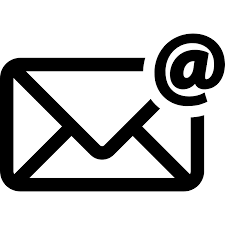 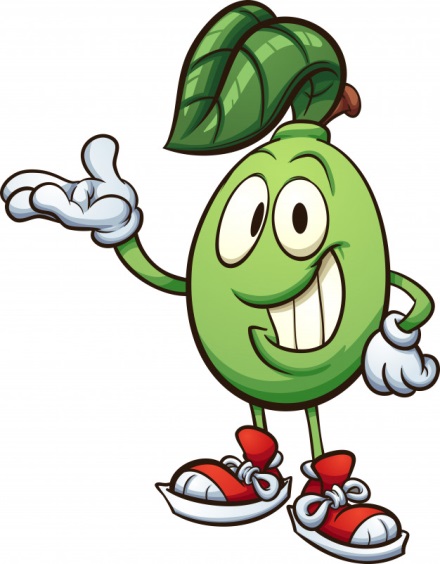 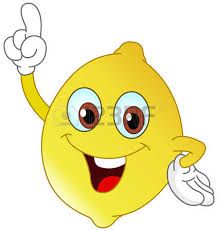 CIERRE: ¡Felicidades! terminaste el tercer  módulo de Educación Virtual, espero que hayas aprendido sobre la creación de un pequeño módulo con hipervínculos para Educación online. 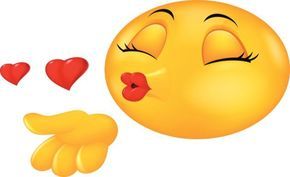 abeja -  abejaAna - Ana